Goal: Experience the joy of walking with Jesus; don’t miss out due to deceptionSmile – laugh enjoy – Be excitedSmile – laugh enjoy – Be excited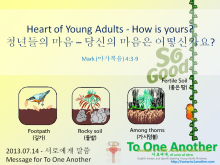 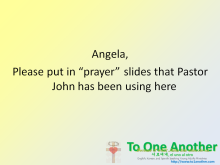 (Begin with a smile – laugh, enjoy! – God is going to do some amazing things!)I want you to experience the joy of walking with Jesus in your life.하나님과 함께 걷는 기쁨을 여러분들의 삶에 경험하시길 바랍니다.Many young adults come to church with hopes that their life would be better off than it is now, with some desperate hope that God is good and will give them better things in life. Then, time passes, and they find that life hasn’t changed and that they are struggling with the same struggles they’ve been going through for much of their lives. In today’s passage four kinds of hearts of believers are portrayed – and midst many of us, if we follow the ratio (비율) of this story, then ¾ or 75% of us here, in our main church, in all Church, do not really believe in God. Because we attend church each week, and are involved in many church activities, some of us may be fooled to believe that we truly are followers of Christ.God wants us to believe in His Word and follow Him fully. It is about being a disciple, and that has its costs. The question today is, do you know what you believe? Reflect on that as we go through the message, and I hope the Lord will stir up in your hearts to go after Him with life abandoned – and truly experience what it means to walk with the Lord.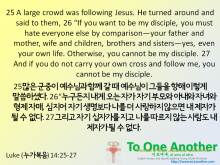 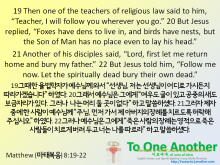 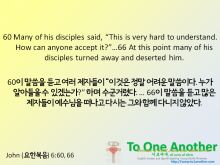 Jesus are you crazy? Jesus, what is wrong with you?예수님,  정신 나갔어요?It’s because Jesus had a greater purpose for these people than pleasing them, and gathering the crowd. By His Words, He would filter out those that truly wanted to accept the Truth, and those that were just following for their own needs. Consider – people are hungry, and Jesus feeds them; people are sick, Jesus heals them; people are demon-possessed, Jesus casts them out; blind see, mute speaks, deaf hears – Then again, the same crowd that follows shout “crucify him” –Jesus wanted true worshippers, ones that would have a deep, growing, thriving relationship with God, those that loved God. And the question still remains the same to those that believe they follow Jesus – are you willing to give up your life and live a life of obedience and trust before the Lord?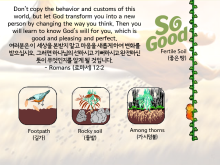 First question is – are you growing? We measure what is important to us – in business (money), fitness (weight), Many people would say – if they were asked to rate how to know a ministry is doing well – you look at the head count. More people, it must be doing well. Again, from Jesus’ examples, He is not looking for a crowd. He is rather looking for people who are devoted to Him. So, the right measure of a ministry is – are people growing? Are the hearts of the people in the Church fertile, so that God can work in their hearts, move them and lead them? The question falls back on you – are you growing? Is your mind being renewed? Is God changing you, the way you think, the way you do things? Or are you stuck repeating the same old habits, same old thoughts, same old life?Do you want God to transform your life? Then listen carefully…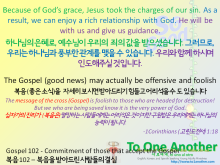 Going back to Gospel 101 taught few months ago. It was taught with brevity, so that the ultimate expression can be remembered and reconstructed easily. Today, I want to go into the details of what each of these three lines entail.Our understanding of the Gospel can lead us to have fertile hearts.You see, the Gospel, at first sight, it looks like something that is as simple as perhaps saying a prayer, or attending church every Sunday – that will give you all the blessings of this Good news – God being with you.The truth is, the Gospel requires you to give up your life and follow Him.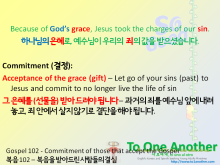 Green text is about accepting. Do you accept the grace of God?Accepting grace = trusting and letting go (akin to holding a door open for another person. Someone who accepts that grace would say thank you, trust that the door will be kept open, and will walk freely. Those that do not trust and let go may reject the offer, hold the door for the other person and let that person go first.)Another example, a man giving a ring to a woman – accept or reject(and I’m ok on my own, I can do it on my own, and I do not need you) To accept the grace of Jesus means to let go (of your selfish ways), and let (trust) God.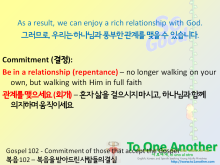 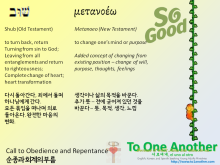 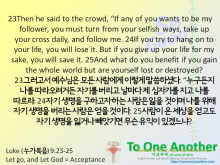 The blue text is about having a relationship with God – which is repentance. The first message to the crowd of John the Baptist and Jesus was to repent for the kingdom is near… this points to your turning away from your sins and committing to walking with Him in full faith. Shub
to turn back, return’; Turning from sin to God; Leaving from all entanglements and return to righteousness; Complete change of heart; heart transformationMataneoSame meaning. to change one’s mind or purpose; Added concept of changing from existing position – change of will, purpose, thoughts, feelings(Luke 9:23-24)Change your mind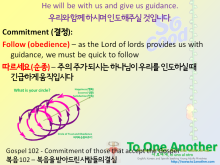 Purple is about His being with us and His giving us guidance. What could that mean? When you are lost, and someone is giving you direction, you would follow wouldn’t you? When you are learning something new and a teacher is there to teach you, you wouldn’t listen and obey whatever s/he tells you, right?This is the same concept when we are walking with the Lord. We would need to listen, and be obedient. If we are not, then what guidance are we getting? Where would we go? And can we say we are walking with the Lord?So then, just as we studied the circle of life – if you want Jesus to truly transform your life, you want to welcome Him to guide you, and you listen . . . then obey exactly as He guides you. 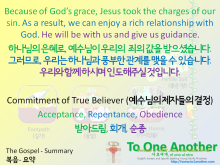 So then, let me summarize – the Gospel calls you to commit to these three thingsTo Accept His grace, to Repent and turn from your old ways, and Obey wholeheartedlyNow, how does relate to the passage we began our talk with? As we go through the kinds of soils that Jesus spoke of, see if you can relate – and examine where you may feel you fall short of acceptance, repentance, and obedience.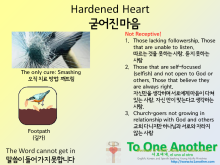 Explain why the way side refers to a hardened heartWe may think these are infidels that do not believe in Jesus – but in reality, Jesus was referring to the religious people of the day. The people that have attended church for years – something that would never be expected of a new believer – can this be you?Here are characteristics of people that do not have a fertile heart, but a rock hard one…So, here’s the cure, which God may do for your good throughout your life. Smashing.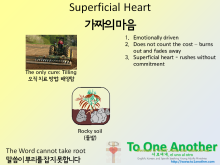 When seed fell onto this kind of ground, it would settle in the rich, soft soil tilled by the plow. As it found water, the seed would develop and burrow, beginning to spread roots and grow upward. But the young roots would not be able to anchor the plant because they would soon hit that bedrock. Whatever nutrients were in the soil, the plant would process immediately, and shoot up. As it sprouted up into the sunlight, it would require more moisture. But because the roots could not penetrate the bedrock to get its nutrients, the fragile plant would dry up in the sun.The true nature of this false conversion is soon revealed in the heat of suffering, self-sacrifice, and persecution. Such hardships are too much for the shallow heart to endure.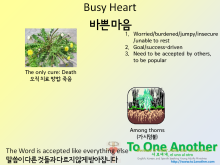 It has been plowed and appears fertile, but below the surface lurks a network of wild roots ready to produce an infestation of weeds. Eventually, the weeds steal the seed's moisture and veil its sunlight. As a result, the good seed dies.Death = pull it out and get rid of itGod will pull your heart toward His ways – you need to accept and rest in His presence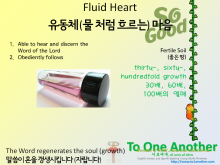 Example – I push you, you get pushed. Most people, when I push, they would automatically resist – ask the Lord for a fluid heart – one where when he says go, you go; when He says to remain, you stop.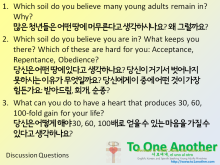 